Tarea 3. Semana 11 al 15 de Mayo.1.- en el siguiente mapa pinta las zonas climáticas de acuerdo a la simbología que ahí indica.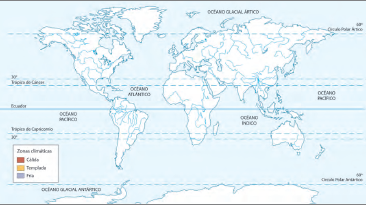 2.- Menciona y describe un paisaje de cada zona climática. 3.- Haz un dibujo de cada paisaje que describiste, recuerda incorporar las características que mencionaste en la actividad 2.4.- Realiza la actividad del libro Aptus pág. 40 y 41 y envíame la foto por buzón de tarea.Zona Climática.PaisajeDescripción. Cálida. Templada.	Fría. 